Landeshauptstadt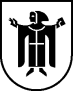 MünchenBerufliches Schulzentruman der DeroystraßeBerufsschule für               Metall – Design – Mechatronik 
Deroystraße 180335 Münchenwww.mdm-deroy.musin.deName:  ............................................... Vorname: ................................................ Klasse: ......................... Klassenleitung: ......................................................................................................................................EntschuldigungsschreibenIch bitte mein Fernbleiben vom Unterricht in der Blockwoche   ............ 
vom ...................................... bis ...........................................am ........................................von ................ Uhr  bis ............. Uhr      
zu entschuldigen.Begründung: ......................................................................................................................................................................................................................................................................................................................................................................................................................................................................................... Eine Bescheinigung durch: ................................................................................ liegt bei. Bei vorzeitigem Verlassen des Unterrichts:		..........................................................................Unterschrift oder Kürzel der LehrkraftMit meiner Unterschrift bestätige ich, dass ich das Fernbleiben vom Unterricht meinemAusbildungsbetrieb mitgeteilt habe.............................................	.................................................................Ort, Datum	Unterschritt der/des Auszubildenden  (bei minderjährigenSchülern des Erziehungsberechtigten)Hinweise zu den Unterrichtsversäumnissen BaySchO §20 (1) 1Ist eine Schülerin oder ein Schüler aus zwingenden Gründen verhindert am Unterricht oder an einer sonstigen verbindlichen Schulveranstaltung teilzunehmen, so ist die Schule unverzüglich unter Angabe des Grundes zu verständigen.2Im Fall fernmündlicher Verständigung ist eine schriftliche Mitteilung innerhalb von zwei Tagen nachzureichen.3Außerschulische Einrichtungen der praktischen bzw. fachpraktischen Ausbildung sind darüber hinaus in der von der Schule festgelegten Weise zu unterrichten.(2) 1Die Schule kann die Vorlage eines ärztlichen Zeugnisses verlangen1. bei Erkrankung von mehr als drei Unterrichtstagen oder am Tag eines angekündigten Leistungsnachweises und2. wenn sich krankheitsbedingte Schulversäumnisse einer Schülerin oder eines Schülers häufen oder Zweifel an der Erkrankung bestehen.2In den Fällen von Satz 1 Nr. 2 kann die Schule auch die Vorlage eines schulärztlichen Zeugnisses verlangen.3Ein Zeugnis nach den Sätzen 1 und 2 ist der Schule innerhalb von zehn Tagen, nachdem es verlangt wurde, vorzulegen; wird es nicht oder nicht rechtzeitig vorgelegt, gilt das Fernbleiben als unentschuldigt.4Ein Zeugnis kann in der Regel nur dann als genügender Nachweis für die geltend gemachte Erkrankung anerkannt werden, wenn es auf Feststellungen beruht, die die Ärztin oder der Arzt während der Zeit der Erkrankung getroffen hat.BSO § 12 Abs. 6  Versäumt eine Schülerin oder ein Schüler ohne ausreichende Entschuldigung  einen Leistungsnachweis, so wird die Note 6 erteilt.Versäumte Leistungsnachweise sind in der Regel am ersten Tag des Wiedererscheinens nachzuschreiben. Der versäumte Unterrichtsstoff ist unverzüglich nachzuarbeiten. Für die Beschaffung der dazu notwendigen Unterlagen ist der Schüler selbst verantwortlich.Städt. Berufsschule für Metall – Design - MechatronikDeroystraße 1, 80335 MünchenTelefon: 089/233-35598 / Telefax: 089/233-35600Entschuldigungsschreiben Stand 25.06.2019